Приложение 3                                                                                            Проект                           Положение о Проектной группе по работам, связанным с поиском дополнительных каналов к Плану «Женева-06» в полосе радиочастот 470-694 МГц в приграничных районах между странами участников РСС, а также другими странами, участниками Соглашения «Женева-06»1. Проектная группа по работам, связанным с поиском дополнительных каналов к Плану «Женева-06» в полосе радиочастот 470-694 МГц в приграничных районах между странами участников РСС, а также другими странами, участниками Соглашения «Женева-06» (ПГ ЦТВ) создана с целью проведения работ по пробному планированию, а также двусторонних и многосторонних консультаций, связанных с поиском дополнительных каналов к Плану «Женева-06» в полосе радиочастот 470-694 МГц в приграничных районах между странами участников РСС, а также другими странами, участниками Соглашения «Женева-06». 2. ПГ ЦТВ является рабочим органом и подотчетна Комиссии РСС по регулированию использования радиочастотного спектра и спутниковых орбит (Комиссии РСС по РЧС и СО).3. В состав ПГ ЦТВ входят представители АС РСС, принимающих участие в проведении работ по поиску дополнительных каналов к Плану «Женева-06» в полосе радиочастот 470-694 МГц в приграничных районах между странами участников РСС, а также другими странами, участниками Соглашения «Женева-06».4.  Работой ПГ ЦТВ руководит Председатель, который может иметь заместителей, избираемых из состава группы.5.  Работа ПГ ЦТВ проводится в соответствии с документами «Технические основы проведения работ и критерии поиска дополнительных каналов к Плану цифрового наземного телевизионного вещания Женева-06 в полосе радиочастот 470-694 МГц» на двусторонней и многосторонней основе,  «Порядок проведения работ по поиску дополнительных каналов к Плану цифрового наземного телевизионного вещания «Женева-06» в полосе радиочастот 470-694 МГц в АС РСС» и «План-график проведения работ по поиску дополнительных каналов к Плану цифрового наземного телевизионного вещания «Женева-06» в полосе радиочастот 470-694 МГц», которые утверждены на заседании 15-й Комиссии по РЧС и СО.6. Работа ПГ ЦТВ проводится по следующим направлениям:                 -   рассмотрение и подготовка предложений по корректировке критериев технических параметров и технических основ планирования;                  -  рассмотрение предложений по дополнительным к Плану Женева-06 каналам в полосе радиочастот 470-694 МГц;                 - подготовка предложений по дополнительным к Плану Женева-06 каналам в полосе радиочастот 470-694 МГц;                 - проведение двусторонних и многосторонних консультаций по вопросам поиска каналов дополнительных к Плану Женева-06 в полосе радиочастот 470-694 МГц.7. Работа Группы осуществляется на собраниях, которые проводятся по решению Группы и участвующих АС, а также с использованием электронных средств связи (удаленно). Обмен предложениями по дополнительным каналам к Плану «Женева-06», другими необходимыми данными и справочными материалами осуществляется с использованием электронных средств связи.8. Работа ПГ ЦТВ осуществляется специалистами, выделенными заинтересованными АС РСС (Список контактных лиц), участвующими в работе ПГ ЦТВ, уполномоченными на проведение работ по поиску дополнительных частотных каналов к Плану цифрового наземного телевизионного вещания «Женева-06» в полосе радиочастот 470-694 МГц. Участвующие АС обеспечивают предоставление предложений по дополнительным каналам к Плану «Женева-06» и других необходимых данных для планирования согласно плану-графику проведения работ, командирование специалистов на собрания ПГ ЦТВ (при необходимости, по запросу Председателя ПГ ЦТВ), работу специалистов на рабочих местах либо удаленно с использованием электронных средств связи (по запросу Председателя ПГ ЦТВ).9. Подготовка и анализ направленных предложений по дополнительным каналам к Плану «Женева-06» осуществляется специалистами АС, участвующих в работе ПГ ЦТВ. Для работы специалистов, участвующих АС применяются программные средства для проведения расчетов согласно положениям документа «Технические основы проведения работ и критериям поиска дополнительных каналов к Плану цифрового наземного телевизионного вещания Женева-06 в полосе радиочастот 470-694 МГц на двусторонней и многосторонней основе», подготовки собственных и анализа поступивших от других АС предложений по поиску дополнительных каналов в согласованном формате.10. 	При необходимости АС, участвующие в работе ПГ ЦТВ, могут запросить помощь в проведении необходимых расчётов со стороны другой АС или привлекать технических экспертов РГ РВ (при условии обеспечения финансирования их работы). Заинтересованные АС РСС могут запрашивать помощь МСЭ в организации многосторонних координационных встреч с АС стран, не входящих в РСС и проведении расчетов.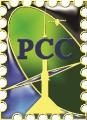 РЕГИОНАЛЬНОЕ СОДРУЖЕСТВО В ОБЛАСТИ СВЯЗИРЕГИОНАЛЬНОЕ СОДРУЖЕСТВО В ОБЛАСТИ СВЯЗИКомиссия РСС по регулированию использования радиочастотного спектра и спутниковых орбитРГРВДок. ПГ ЦТВ/2«     » июля 2019 г.